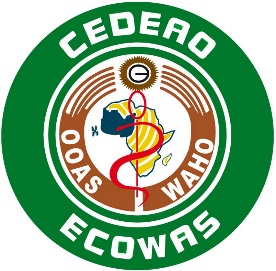 WEST AFRICAN HEALTH ORGANISATIONORGANIZAÇÃO OESTE AFRICANA DA SAÚDEORGANISATION OUEST AFRICAINE DE LA SANTE4º FÓRUM DAS BOAS PRÁTICAS DA SAÚDE DA CEDEAO 24-26 de Novembro de 2021, Praia, Cabo VerdeDIRECTRIZES PARA AS APRESENTAÇÕES ORAIS E EM CARTAZEstas directrizes aplicam-se a todos os documentos aceites para apresentação durante o terceiro Fórum de Boas Práticas da CEDEAO. Os apresentadores receberão uma mensagem confirmando a aceitação dos seus documentos para apresentação oral ou em cartaz. 1. Apresentações Orais Será solicitado a todos os apresentadores de submeter as suas apresentações antecipadamente através do correio electrónico: fbps@wahooas.org Todas as apresentações devem ser preparadas em PowerPoint 2003 - 2007 (MS Windows) e guardados como ficheiro .pptx O seguinte aplicar-se-á rigorosamente a todas as apresentações orais; Plano Geral da Apresentação: Título e Autores/Co-autores incluindo instituições afiliadas Introdução e Contexto Finalidade e Objectivos Materiais e Métodos Resultados/Descobertas Conclusão e principais Recomendações da Política Características da Apresentação: 10 minutos para a apresentação em si 5 minutos para Perguntas e Respostas (P&R) Número de diapositivos recomendado - um máximo de 15 diapositivos como se segue; i. Título e Autores: 1 Diapositivoii. Introdução e Contexto 1-3 Diapositivosiii. Finalidade e Objectivos: 1 Diapositivoiv. Materiais e Métodos: 2-3 Diapositivosv. Resultados/Descobertas: 1-3 Diapositivosvi. Conclusão e principais Recomendações: 1-2 DiapositivosInstruções Adicionais para Apresentações Orais: No dia da apresentação, é aconselhável que todos os apresentadores devem apresentar-se na sala de conferências de preferência um dia antes da sua sessão para visualizar a apresentação. No caso de o apresentar se apresentar no dia da sua sessão, é aconselhável que chegue pelo menos 4 horas do início da sua sessão. Os Técnicos da OOAS assistirão com o carregamento da apresentação e oferecerão a oportunidade de visualizar e ou editar a apresentação se necessário. Cada sala de reunião terá um técnico que assistirá com o início de cada apresentação. Uma vez que a apresentação é lançada, o apresentador controlará o programa a partir do pódio usando o rato ou as teclas para cima/para abaixo/direita/esquerda no teclado. Mesmo que tenha submetido a apresentação com antecedência, por favor planeie trazer a última versão da sua apresentação para a reunião seja num disco amovível ou disco externo (qualquer marca que não requer propulsionadores) ou um cartão de memória (Memory Stick, Micro Drive, Secure Digital, Multimedia, Smart Media, Compact Flash) como um apoio para a sua palestra. Se a apresentação conter qualquer vídeo ou áudio, devem ser codificados usando codificadores padrões de Windows e embutidos no ficheiro PowerPoint. As fotografias incluídas devem ser ampliadas o suficiente para mostrar detalhes relevantes. A confidencialidade do paciente deve ser protegida. Nenhuns nomes devem aparecer nas ilustrações. As imagens JPEG são o formato de ficheiro preferido para as imagens inseridas. 2. Apresentações em Cartaz Todas as apresentações em cartaz devem abranger o mesmo material que o resumo submetido. Plano Geral do Cartaz (Total de 1000 Palavras) Título do Documento (Uma linha) Autores/Co-Autores e Afiliação Institucional (Uma ou duas linhas) Breve Introdução e Contexto (incluindo Finalidade e Objectivos) - 200 palavras Materiais e Métodos - 200 palavras Resultados ou Descobertas - 200 palavras Discussão - 200 palavras Resumo/Conclusões - 100 palavras Agradecimentos: Inclua quaisquer fontes de financiamento que recebeu (opcional) - menos de 50 palavras Referências (opcional) - menos de 50 palavras Características do Cartaz Tamanho: 36" por 48" (polegadas) Orientação: Vista panorâmica (não retrato) Fundo: Branco Claridade: Os cartazes devem ser claros, concisos e legíveis a uma distância de 5 pés. Tipo de letra: Arial i. Título: 85pt no mínimo ii. Nome dos autores e suas afiliações: 56pt no mínimo iii. Subtítulos: 36pt no mínimo iv. Corpo do texto: 24pt no mínimo v. Legendas: 18pt no mínimo Instruções Adicionais para Apresentações em Cartaz As apresentações em cartaz serão atribuídas números de identificação exclusivos conhecidos como número do resumo (igualmente conhecido como número de identificação final do resumo).  As apresentações em cartaz serão expostas nos quadros pré-montados por toda a Sala de Exibição. Esses números definem as localizações dos quadros de cartazes. Os apresentadores devem expor os cartazes APENAS nos quadros designados. Encorajamos os apresentadores a afixar o número de resumo à sua apresentação em cartaz. Espera-se que os apresentadores discutam o seu trabalho com os participantes visitando os seus cartazes durante o período designado para a sua exibição. Se um apresentador for impedido de efectuar a sua apresentação devido as circunstâncias, deve organizar para que um co-autor ou colega apresente o cartaz e deve notificar o presidente da sessão e os organizadores da conferência. Será bom trazer cópias do seu cartaz para entregar àqueles que estiverem interessados. 